HOOLE ST MICHAEL Church of England Primary School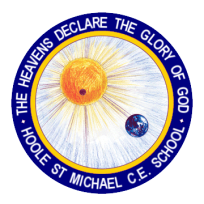 ADMISSION ARRANGEMENTS BLACKBURNFor September 2024Diocesan Supplementary Information FormAdmission to primary school, 2024Hoole St Michael Church of England Primary SchoolName of child:  Surname . . . . . . . . . . . . . . . . . . . . .Christian names . . . . . . . . . . . . . . . . . . . . . .  . . Date of birth  . . . . . . . . . . . . . . . . . . . .                      Name of parent/guardian . . . . . . . . . . . . . . . . . . . . . . . . . . . . . . . . . . . . . . . . . . . . Address  . . . . . . . . . . . . . . . . . . . . . . . . . . . . . . . . . . . . . . . . . . . . . . . . . . . . . . . . . . . . . . . . . . . . . . . . . . . . . . . . . . . . . . . . . . . . . . . . . . . . . . . . . . . . . . . . . . . . . . . . . . . . . . . . . . . . . . . . . . . . . . . . . . . . . . . . . . . . . . . . . . . . . . . . . . . . . . . . . . . . . . . . . . . .Post code  . . . . . . . . . . . . . . . . . . . . . . . . . . . . . . . . . Contact telephone number  . . . . . . . . . . . . . . . . . . . . . . . . . . . . If you are applying to this school on faith grounds, please complete the following sections:Our criteria require the parent to have attended their place of worship a minimum of monthly attendance at church at public worship for over at least the six months prior to 1st September 2023“In the event that during the period specified for attendance at worship the church has been closed for public worship and has not provided alternative premises for that worship, the requirements of these [admissions] arrangements in relation to attendance will only apply to the period when the church or alternative premises have been available for public worship”.Place of worship one of parents / guardians regularly attends:Name of place of worship  . . . . . . . . . . . . . . . . . . . . . . . . . . . . . . . . . . . . . . . . . . . . . . Address  . . . . . . . . . . . . . . . . . . . . . . . . . . . . . . . . . . . . . . . . . . . . . . . . . . . . . . . . . . . . . . . . . . . . . . . . . . . . . . . . . . . . . . . . . . . . . . . . . . . . . . . . . . . . . . . . . . . . . . . . . . . . Name of vicar / priest / minister / faith leader / church officer:. . . . . . . . . . . . . . . . . . . . . . . . . . . . . . . . . . . . . . . . . . . . . . . . . . . . . . . . . .Address  . . . . . . . . . . . . . . . . . . . . . . . . . . . . . . . . . . . . . . . . . . . . . . . . . . . . . . . . . . . . . . . . . . . . . . . . . . . . . . . . . . . . . . . . . . . . . . . . . . . . . . . . . . . . . . . . . . . . . . . . . . . . . . . . . . . . . . . . . . . . . . . . . . . . . . . . . . . . . . . . . . . . . . . . . . . . . . . . . . . . . . . . . . . . . Post code  . . . . . . . . . . . . . . . . . . . . . . . . . . . . . Telephone   . . . . . . . . . . . . . . . . . . . Your faith leader will be contacted in order to provide the information.Return this form to the school before 15th January 2024.Map showing boundaries: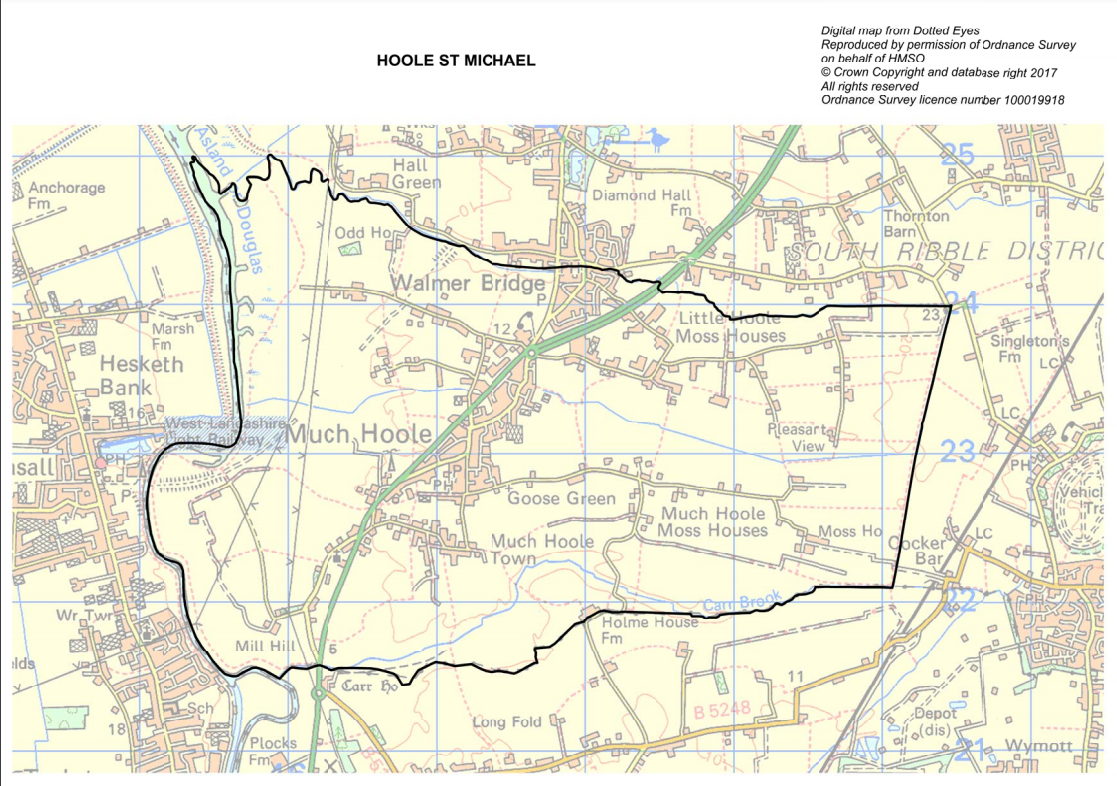 